ДУМА СТАВРОПОЛЬСКОГО КРАЯПОСТАНОВЛЕНИЕот 28 марта 2019 г. N 1365-VI ДСКОБ УТВЕРЖДЕНИИ ПОЛОЖЕНИЯ О МОЛОДЕЖНОМ ПАРЛАМЕНТЕПРИ ДУМЕ СТАВРОПОЛЬСКОГО КРАЯВ целях повышения активности молодежи в общественно-политической жизни Ставропольского края, развития молодежного парламентаризма и содействия законодательной деятельности в области защиты прав и законных интересов молодежи Дума Ставропольского края постановляет:1. Утвердить прилагаемое Положение о Молодежном парламенте при Думе Ставропольского края.2. Установить, что действие настоящего постановления применяется к порядку организации и деятельности Молодежного парламента при Думе Ставропольского края, сформированному в соответствии с Положением о Молодежном парламенте при Думе Ставропольского края, утвержденным настоящим постановлением.3. Опубликовать настоящее постановление в газете "Ставропольская правда".4. Настоящее постановление вступает в силу на следующий день после дня его официального опубликования.Председатель ДумыСтавропольского краяГ.В.ЯГУБОВУтвержденопостановлениемДумы Ставропольского краяот 28 марта 2019 года N 1365-VI ДСКПОЛОЖЕНИЕО МОЛОДЕЖНОМ ПАРЛАМЕНТЕ ПРИ ДУМЕ СТАВРОПОЛЬСКОГО КРАЯI. Общие положения1. Молодежный парламент при Думе Ставропольского края (далее - Молодежный парламент) является совещательным и консультативным органом, осуществляющим свою деятельность на общественных началах.2. В своей деятельности Молодежный парламент руководствуется Конституцией Российской Федерации, федеральными законами и иными нормативными правовыми актами Российской Федерации, Уставом (Основным Законом) Ставропольского края, законами Ставропольского края и иными нормативными правовыми актами Ставропольского края, настоящим Положением и Регламентом Молодежного парламента.3. Молодежный парламент формируется на срок полномочий Думы Ставропольского края очередного созыва. Полномочия Молодежного парламента нового состава начинаются в день проведения им первого заседания и прекращаются со дня начала работы Молодежного парламента очередного состава.4. Молодежный парламент вправе иметь свою символику.II. Основные цели и задачи Молодежного парламента5. Основными целями Молодежного парламента являются:1) содействие в привлечении молодежи к участию в нормотворческой деятельности Думы Ставропольского края;2) повышение уровня правовой и политической культуры молодежи;3) содействие органам государственной власти Ставропольского края в сфере законодательного обеспечения прав и законных интересов молодежи;4) формирование активной гражданской позиции молодежи.6. Основными задачами Молодежного парламента являются:1) внесение предложений в органы государственной власти Ставропольского края и органы местного самоуправления муниципальных образований Ставропольского края по проблемам молодежной политики;2) внесение предложений по основным направлениям развития законодательства Ставропольского края в сфере молодежной политики;(в ред. постановления Думы Ставропольского края от 24.09.2020 N 1962-VI ДСК)3) участие в обсуждении проектов законов Ставропольского края, затрагивающих интересы молодежи;4) ведение в молодежной среде просветительской и разъяснительной работы, направленной на повышение правовой и политической культуры молодежи, доступности общественно-политической информации, а также на формирование активной гражданской позиции молодежи Ставропольского края;5) изучение мнения молодежи о деятельности органов государственной власти Ставропольского края и органов местного самоуправления муниципальных образований Ставропольского края по вопросам реализации молодежной политики;6) повышение интереса молодежи к деятельности Думы Ставропольского края;7) представление интересов молодежи Ставропольского края в Общественной молодежной палате (Молодежном парламенте) при Государственной Думе Федерального Собрания Российской Федерации;8) взаимодействие с общероссийскими, межрегиональными, региональными и местными молодежными общественными объединениями, а также образовательными организациями, расположенными на территории Ставропольского края;9) развитие сотрудничества с молодежными совещательными консультативными органами;10) содействие в организации деятельности молодежных совещательных консультативных органов муниципальных образований Ставропольского края.(в ред. постановления Думы Ставропольского края от 24.09.2020 N 1962-VI ДСК)III. Порядок формирования Молодежного парламента7. Молодежный парламент формируется в количестве не более 50 человек. Состав Молодежного парламента формируется по результатам конкурса законотворческих и социально значимых проектов (далее - конкурс).8. Членом Молодежного парламента может быть гражданин Российской Федерации в возрасте от 18 до 35 лет включительно, проживающий на территории Ставропольского края.(в ред. постановления Думы Ставропольского края от 07.06.2022 N 289-VII ДСК)9. Кандидатуры для участия в конкурсе могут вноситься:1) молодежными совещательными консультативными органами при представительных органах муниципальных образований Ставропольского края;(в ред. постановлений Думы Ставропольского края от 24.09.2020 N 1962-VI ДСК, от 25.01.2023 N 530-VII ДСК)     1    1 )  главами  и  представительными  органами  муниципальных образованийСтавропольского края;(пп. 1.1 введен постановлением Думы Ставропольского края от 24.09.2020 N 1962-VI ДСК; в ред. постановления Думы Ставропольского края от 25.01.2023 N 530-VII ДСК)2) молодежными общественными объединениями;3) образовательными организациями высшего образования и профессиональными образовательными организациями, расположенными на территории Ставропольского края;4) в порядке самовыдвижения.10. Для участия в конкурсе кандидатуры могут вноситься:1) от каждого молодежного совещательного консультативного органа при представительном органе муниципального образования Ставропольского края - не более двух человек;(в ред. постановления Думы Ставропольского края от 25.01.2023 N 530-VII ДСК)2) от главы соответствующего муниципального образования Ставропольского края - не более двух человек;3) от представительного органа соответствующего муниципального образования Ставропольского края - не более двух человек;(в ред. постановления Думы Ставропольского края от 25.01.2023 N 530-VII ДСК)4) от каждого молодежного общественного объединения - не более двух человек;5) от каждой образовательной организации высшего образования - не более пяти человек;6) от каждой профессиональной образовательной организации - не более трех человек.(п. 10 в ред. постановления Думы Ставропольского края от 24.09.2020 N 1962-VI ДСК)11. Для участия в конкурсе представляются следующие документы:1) заявление об участии в конкурсе;2) автобиография, в которой указываются:а) дата рождения;б) адрес места жительства;в) место работы (занимаемая должность, род занятий) или учебы;г) контактный телефон;д) адрес электронной почты;е) образование (специальность);ж) сведения о наградах и поощрениях;3) копия паспорта гражданина Российской Федерации или иного документа, удостоверяющего его личность в соответствии с законодательством Российской Федерации;4) утратил силу. - Постановление Думы Ставропольского края от 24.09.2020 N 1962-VI ДСК;5) письменное согласие участника конкурса на обработку его персональных данных;6) законотворческий проект с обоснованием необходимости его принятия и указанием на соответствие его положений Конституции Российской Федерации, федеральным законам и Уставу (Основному Закону) Ставропольского края либо проект, направленный на решение социально значимых задач;(пп. 6 в ред. постановления Думы Ставропольского края от 24.09.2020 N 1962-VI ДСК)7) решение молодежного совещательного консультативного органа при представительном органе муниципального образования Ставропольского края - в случае выдвижения кандидатуры указанным органом;(в ред. постановлений Думы Ставропольского края от 24.09.2020 N 1962-VI ДСК, от 25.01.2023 N 530-VII ДСК)     1    7 )  ходатайство  главы  или  представительного органа соответствующегомуниципального  образования  Ставропольского  края  -  в  случае выдвижениякандидатуры  органом  местного  самоуправления  муниципального  образованияСтавропольского края;(пп. 7.1 введен постановлением Думы Ставропольского края от 24.09.2020 N 1962-VI ДСК)8) копия свидетельства о государственной регистрации молодежного общественного объединения и решение руководящего органа молодежного общественного объединения об участии в конкурсе представителя молодежного общественного объединения - в случае выдвижения кандидатуры от молодежного общественного объединения;9) решение руководящего органа студенческого самоуправления образовательной организации об участии в конкурсе представителя образовательной организации - в случае выдвижения кандидатуры от образовательной организации высшего образования или профессиональной образовательной организации;10) две фотографии размером 3 x 4 сантиметра.12. Конкурсные документы представляются в печатном и электронном виде.13. Комиссия по проведению конкурса (далее - комиссия) образуется из числа депутатов Думы Ставропольского края.14. Сроки проведения конкурса, приема документов и состав комиссии устанавливаются распоряжением председателя Думы Ставропольского края.(п. 14 в ред. постановления Думы Ставропольского края от 24.09.2020 N 1962-VI ДСК)15. Информация о проведении конкурса размещается на официальном сайте Думы Ставропольского края в информационно-телекоммуникационной сети "Интернет".(в ред. постановления Думы Ставропольского края от 24.09.2020 N 1962-VI ДСК)16. Заседание комиссии проводится в течение одного месяца со дня окончания приема документов и считается правомочным, если на нем присутствует не менее двух третей от общего числа членов комиссии. Для формирования состава Молодежного парламента и резерва Молодежного парламента комиссией с участниками конкурса проводятся собеседования.17. Состав Молодежного парламента и резерв Молодежного парламента утверждаются протоколом заседания комиссии.      1    17 .  Для  включения  в  резерв Молодежного парламента в соответствии спорядком,    установленным    настоящим   Положением,   может   проводитьсядополнительный конкурс.(п. 17.1 введен постановлением Думы Ставропольского края от 24.09.2020 N 1962-VI ДСК)18. Члену Молодежного парламента вручаются нагрудный знак и удостоверение. Описания нагрудного знака и удостоверения члена Молодежного парламента утверждаются постановлением Думы Ставропольского края.IV. Структура Молодежного парламента19. В структуру Молодежного парламента входят:1) председатель Молодежного парламента;2) заместители председателя Молодежного парламента;3) секретариат Молодежного парламента;(в ред. постановления Думы Ставропольского края от 24.09.2020 N 1962-VI ДСК)4) Совет Молодежного парламента;5) комитеты Молодежного парламента.20. Председатель, заместители председателя, секретариат Молодежного парламента избираются на первом заседании Молодежного парламента на срок его полномочий.(в ред. постановления Думы Ставропольского края от 24.09.2020 N 1962-VI ДСК)21. Порядок избрания председателя, заместителей председателя, секретариата Молодежного парламента, а также порядок досрочного прекращения их полномочий определяются Регламентом Молодежного парламента.(в ред. постановления Думы Ставропольского края от 24.09.2020 N 1962-VI ДСК)22. Руководство Молодежным парламентом осуществляет председатель Молодежного парламента.23. Председатель Молодежного парламента:1) представляет Молодежный парламент в отношениях с государственными органами, органами местного самоуправления, организациями и общественными объединениями;2) осуществляет общее руководство подготовкой заседаний Молодежного парламента;3) ведет заседания Молодежного парламента;4) подписывает протоколы заседаний Молодежного парламента и его решения;5) дает поручения заместителям председателя, секретариату, комитетам Молодежного парламента;(в ред. постановления Думы Ставропольского края от 24.09.2020 N 1962-VI ДСК)6) координирует деятельность заместителей председателя Молодежного парламента, комитетов Молодежного парламента;7) распределяет обязанности между заместителями председателя Молодежного парламента.24. Число заместителей председателя Молодежного парламента определяется Молодежным парламентом самостоятельно.25. Заместитель председателя Молодежного парламента:1) координирует деятельность комитетов, рабочих групп Молодежного парламента;2) организует выполнение решений и поручений председателя Молодежного парламента;3) в отсутствие председателя Молодежного парламента по его поручению осуществляет полномочия председателя Молодежного парламента;4) решает иные вопросы в соответствии с Регламентом Молодежного парламента и распределением обязанностей между заместителями председателя Молодежного парламента.26. Секретариат Молодежного парламента избирается в составе не более трех человек. Секретариат Молодежного парламента:(в ред. постановления Думы Ставропольского края от 24.09.2020 N 1962-VI ДСК)1) информирует членов Молодежного парламента о времени и месте проведения заседания Молодежного парламента;2) обеспечивает подготовку необходимых материалов к заседанию Молодежного парламента, проектов соответствующих решений;3) осуществляет обеспечение членов Молодежного парламента материалами по вопросам, включенным в повестку дня заседания Молодежного парламента;4) обеспечивает регистрацию участников заседания Молодежного парламента и подсчет голосов во время голосования на заседании Молодежного парламента;5) ведет протоколы заседаний Молодежного парламента;6) подписывает совместно с председателем Молодежного парламента протоколы заседаний Молодежного парламента;7) обеспечивает подготовку проекта плана работы Молодежного парламента, подготовку и проведение заседаний Молодежного парламента, контроль за исполнением принятых Молодежным парламентом решений, ведение документации;8) организует выполнение поручений председателя Молодежного парламента.27. Для предварительной подготовки вопросов заседания Молодежного парламента, координации деятельности комитетов, а также рассмотрения вопросов этики членов Молодежного парламента образуется Совет Молодежного парламента.28. В состав Совета Молодежного парламента входят:1) председатель Молодежного парламента;2) заместители председателя Молодежного парламента;3) утратил силу. - Постановление Думы Ставропольского края от 24.09.2020 N 1962-VI ДСК;4) председатели комитетов Молодежного парламента.29. Совет Молодежного парламента:1) координирует работу и взаимодействие комитетов и рабочих групп Молодежного парламента;2) осуществляет подготовку заседаний Молодежного парламента;3) формирует повестку дня заседания Молодежного парламента;4) обобщает предложения по направлениям деятельности Молодежного парламента;5) формирует на основе предложений комитетов Молодежного парламента планы работы Молодежного парламента;6) осуществляет рассмотрение вопросов этики членов Молодежного парламента;7) вносит предложения о включении кандидатуры из резерва Молодежного парламента в состав Молодежного парламента в случае досрочного прекращения полномочий члена Молодежного парламента, а также об исключении из резерва Молодежного парламента.(в ред. постановления Думы Ставропольского края от 25.01.2023 N 530-VII ДСК)30. Совет Молодежного парламента вправе вносить предложение о досрочном прекращении полномочий члена Молодежного парламента в случае систематического непосещения членом Молодежного парламента заседаний Молодежного парламента, комитета Молодежного парламента, членом которого он является, а также мероприятий, проводимых Молодежным парламентом.      1    30 .  Уточнение  состава  Молодежного  парламента и резерва Молодежногопарламента осуществляется Советом Молодежного парламента не реже двух раз вгод.(п. 30.1 введен постановлением Думы Ставропольского края от 25.01.2023 N 530-VII ДСК)31. По основным направлениям деятельности Молодежного парламента на срок его полномочий из числа членов Молодежного парламента образуются комитеты. Порядок формирования комитетов устанавливается Регламентом Молодежного парламента.32. Комитет Молодежного парламента осуществляет свою деятельность в составе председателя комитета Молодежного парламента и членов комитета Молодежного парламента.33. Каждый член Молодежного парламента, за исключением председателя Молодежного парламента, обязан состоять в одном из комитетов.34. Руководство деятельностью комитета Молодежного парламента осуществляет председатель комитета Молодежного парламента.35. Комитеты Молодежного парламента по вопросам, отнесенным к их ведению:1) организуют работу по направлениям своей деятельности;2) осуществляют предварительное рассмотрение вопросов, поступивших в Молодежный парламент;3) совместно с рабочими группами Молодежного парламента готовят предложения, проекты рекомендаций и решений для рассмотрения на заседаниях Молодежного парламента.36. По инициативе председателя Молодежного парламента, председателя комитета Молодежного парламента, членов Молодежного парламента для разработки проектов нормативных правовых актов, реализации социально значимых проектов и решений Молодежного парламента могут создаваться рабочие группы.V. Порядок организации и деятельности Молодежного парламента37. Основными формами деятельности Молодежного парламента являются заседания и мероприятия, проводимые Молодежным парламентом.38. Молодежный парламент нового состава собирается на свое первое заседание не позднее чем через месяц после завершения его формирования.39. Первое заседание Молодежного парламента нового состава открывает председатель Думы Ставропольского края.40. Заседание Молодежного парламента считается правомочным, если на нем присутствует более половины членов Молодежного парламента.41. Заседания Молодежного парламента проводятся не реже двух раз в год. Порядок проведения заседаний Молодежного парламента определяется Регламентом Молодежного парламента.42. Молодежный парламент по направлениям своей деятельности разрабатывает и принимает решения, носящие рекомендательный характер.43. Решение Молодежного парламента принимается большинством голосов от числа членов Молодежного парламента.44. Организационное обеспечение деятельности Молодежного парламента осуществляется структурным подразделением аппарата Думы Ставропольского края, отвечающим за обеспечение деятельности комитета Думы Ставропольского края, в ведении которого находятся вопросы молодежной политики.45. Материально-техническое обеспечение деятельности Молодежного парламента осуществляется в пределах средств, предусмотренных бюджетной сметой Думы Ставропольского края.      1    45 .  Информация  о деятельности Молодежного  парламента размещается наофициальном       сайте       Думы       Ставропольского       края       винформационно-телекоммуникационной сети "Интернет".(п. 45.1 введен постановлением Думы Ставропольского края от 25.01.2023 N 530-VII ДСК)VI. Права и обязанности члена Молодежного парламента46. Член Молодежного парламента имеет право:1) вносить предложения в проект повестки дня заседания, проекты решений и планы работы Молодежного парламента;2) по согласованию с председателем Молодежного парламента участвовать в мероприятиях, проводимых государственными органами, органами местного самоуправления, организациями и общественными объединениями;3) получать информационные и справочные материалы, необходимые для осуществления своей деятельности;4) пользоваться в установленном порядке информационными и справочными системами Думы Ставропольского края;5) по согласованию с председателем соответствующего комитета Думы Ставропольского края присутствовать на заседаниях и иных мероприятиях комитетов Думы Ставропольского края и принимать участие в их работе.47. Член Молодежного парламента обязан:1) участвовать в заседаниях Молодежного парламента, комитетов Молодежного парламента, а также мероприятиях, проводимых Молодежным парламентом;2) содействовать выполнению целей и задач Молодежного парламента;3) соблюдать Регламент Молодежного парламента;4) выполнять решения Молодежного парламента.VII. Досрочное прекращение полномочий членаМолодежного парламента, исключение из резерваМолодежного парламента(в ред. постановления Думы Ставропольского краяот 25.01.2023 N 530-VII ДСК)48. Полномочия члена Молодежного парламента прекращаются досрочно в случаях:1) утраты им гражданства Российской Федерации, приобретения гражданства иностранного государства либо получения вида на жительство или иного документа, подтверждающего право на постоянное проживание гражданина Российской Федерации на территории иностранного государства;     1    1 )  выезда  на  постоянное место жительства за пределы Ставропольскогокрая;(пп.  1.1  введен  постановлением  Думы  Ставропольского края от 24.09.2020N 1962-VI ДСК)     2    1 )  призыва  на  военную  службу  или  направления  на  заменяющую  ееальтернативную гражданскую службу;(пп. 1.2 введен постановлением Думы Ставропольского края от 24.09.2020 N 1962-VI ДСК)2) вступления в отношении его в законную силу обвинительного приговора суда;3) признания его недееспособным или ограниченно дееспособным на основании вступившего в законную силу решения суда;4) признания его безвестно отсутствующим либо объявления его умершим на основании вступившего в законную силу решения суда;5) смерти;6) письменного заявления о выходе из состава Молодежного парламента;7) отсутствия без уважительных причин более трех раз на заседаниях Молодежного парламента, комитета Молодежного парламента, членом которого он является, а также мероприятиях, проводимых Молодежным парламентом.49. В случае досрочного прекращения полномочий члена Молодежного парламента кандидатура в состав Молодежного парламента вносится Советом Молодежного парламента из резерва Молодежного парламента.50. Решения о досрочном прекращении полномочий, включении в состав Молодежного парламента из резерва Молодежного парламента, а также об исключении из резерва Молодежного парламента принимаются на заседании Молодежного парламента.";(п. 50 в ред. постановления Думы Ставропольского края от 25.01.2023 N 530-VII ДСК)51. Исключение из резерва Молодежного парламента осуществляется по основаниям, предусмотренным подпунктами 1 - 5 пункта 48 настоящего Положения, а также по достижении возраста 35 лет.(п. 51 введен постановлением Думы Ставропольского края от 25.01.2023 N 530-VII ДСК)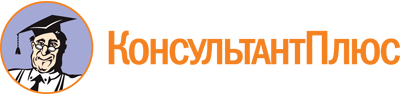 Постановление Думы Ставропольского края от 28.03.2019 N 1365-VI ДСК
(ред. от 25.01.2023)
"Об утверждении Положения о Молодежном парламенте при Думе Ставропольского края"Документ предоставлен КонсультантПлюс

www.consultant.ru

Дата сохранения: 04.06.2023
 Список изменяющих документов(в ред. постановлений Думы Ставропольского краяот 24.09.2020 N 1962-VI ДСК, от 07.06.2022 N 289-VII ДСК,от 25.01.2023 N 530-VII ДСК)Список изменяющих документов(в ред. постановлений Думы Ставропольского краяот 24.09.2020 N 1962-VI ДСК, от 07.06.2022 N 289-VII ДСК,от 25.01.2023 N 530-VII ДСК)